Центр промышленной роботизации — MetraRobotics предлагает российские передовые решения в области промышленной роботизации и цифровизации производственных процессов для российских предприятий.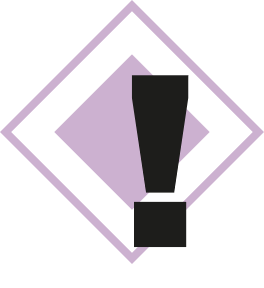 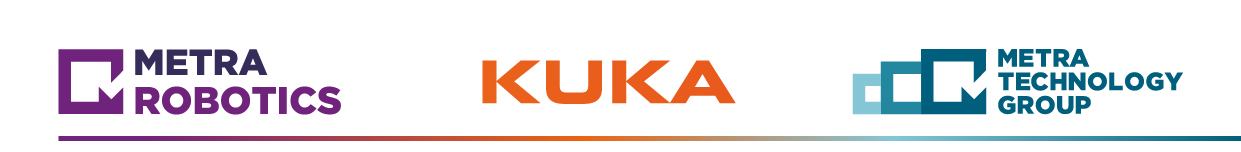 Интегратор промышленных роботов, сертифицированный партнер KUKA Robotics. Производитель беспилотных мобильных платформ для складской и межцеховой логистики, оснастки для РТК. 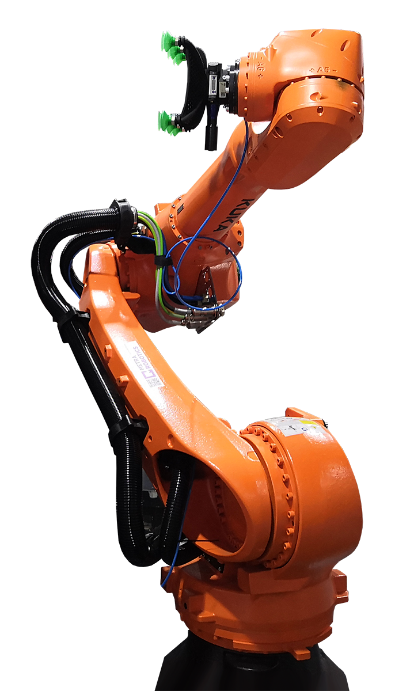 Мы предлагаем инновационные решения 
для любых отраслей, повышаем эффективность, 
снижаем издержки, повышаем 
конкурентоспособность вашей продукции.Компания располагает 
представительствами в 43 регионах РФ.
Подробней 
о наших возможностях: 
metrarobotics.ru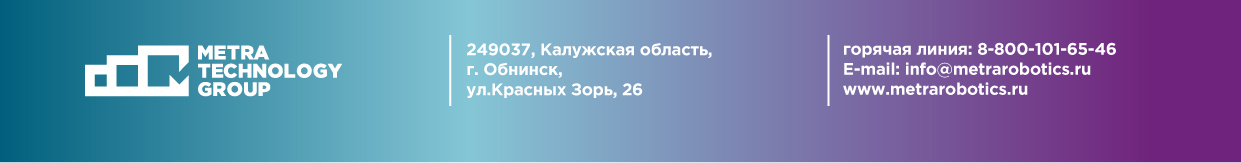 MetraRobotics — это многопрофильный инжиниринговый центр с собственной производственной базой и высококвалифицированным персоналом. Подразделение входит в индустриальную экосистему Metra Technology GroupНаша миссия — 
помогать нашим партнерам стать на шаг ближе к технологическому превосходству. Мы помогаем предприятиям проходить все стадии роботизации. MetraRobotics предоставляет полный комплекс услуг в режиме «одного окна» — от технологического аудита и разработки отраслевых решений до запуска и обслуживания роботизированных комплексов «под ключ».MetraRobotics — 
автор и организатор пpaктикo-opиeнтиpoвaнного обучения по подготовке квалифицированных кадров "Цифровизация процессов и роботизация производства".Компания является членом Национальной Ассоциации участников рынка робототехники (НАУРР), входит в список крупнейших интеграторов России — 2021 по версии портала TAdviser.